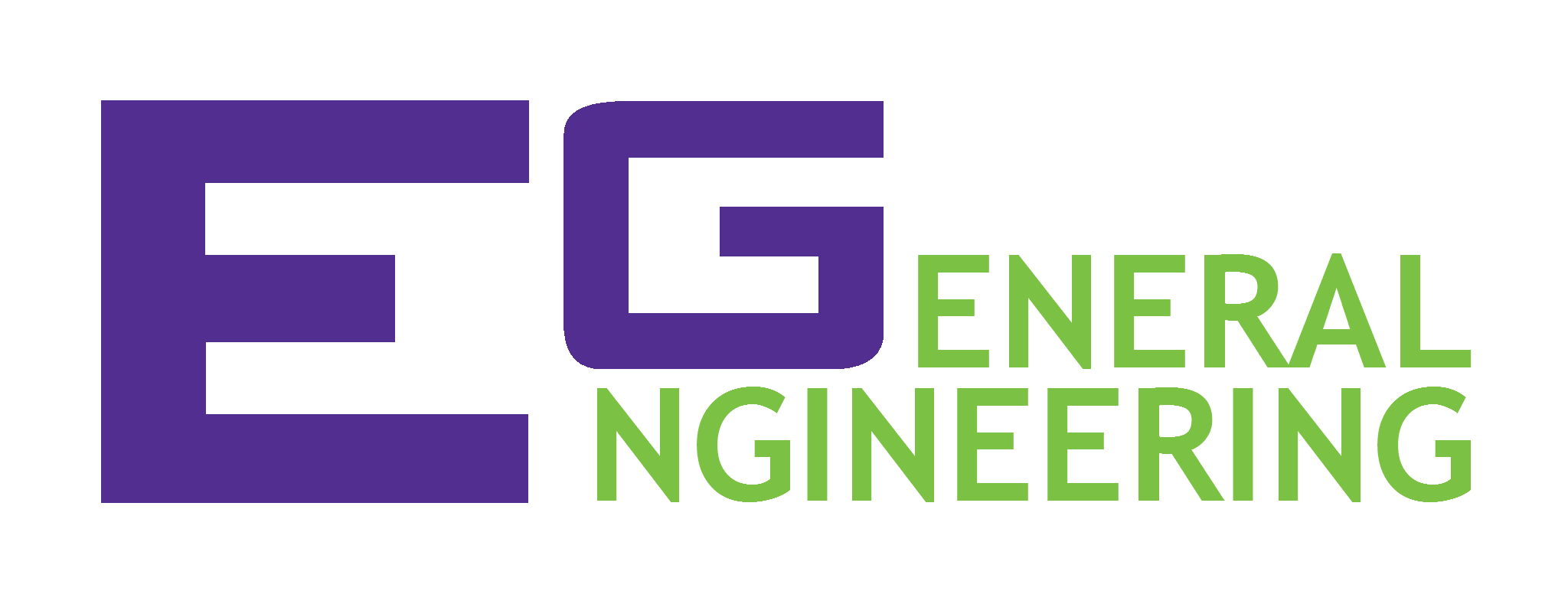 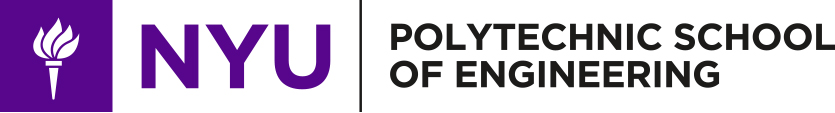 
TEST RESULTSPassFailRobot:Footprint does not exceed 25 cm x 25 cm□□Accepts program□□Navigates to a power switch□□Cuts power from the facility□□